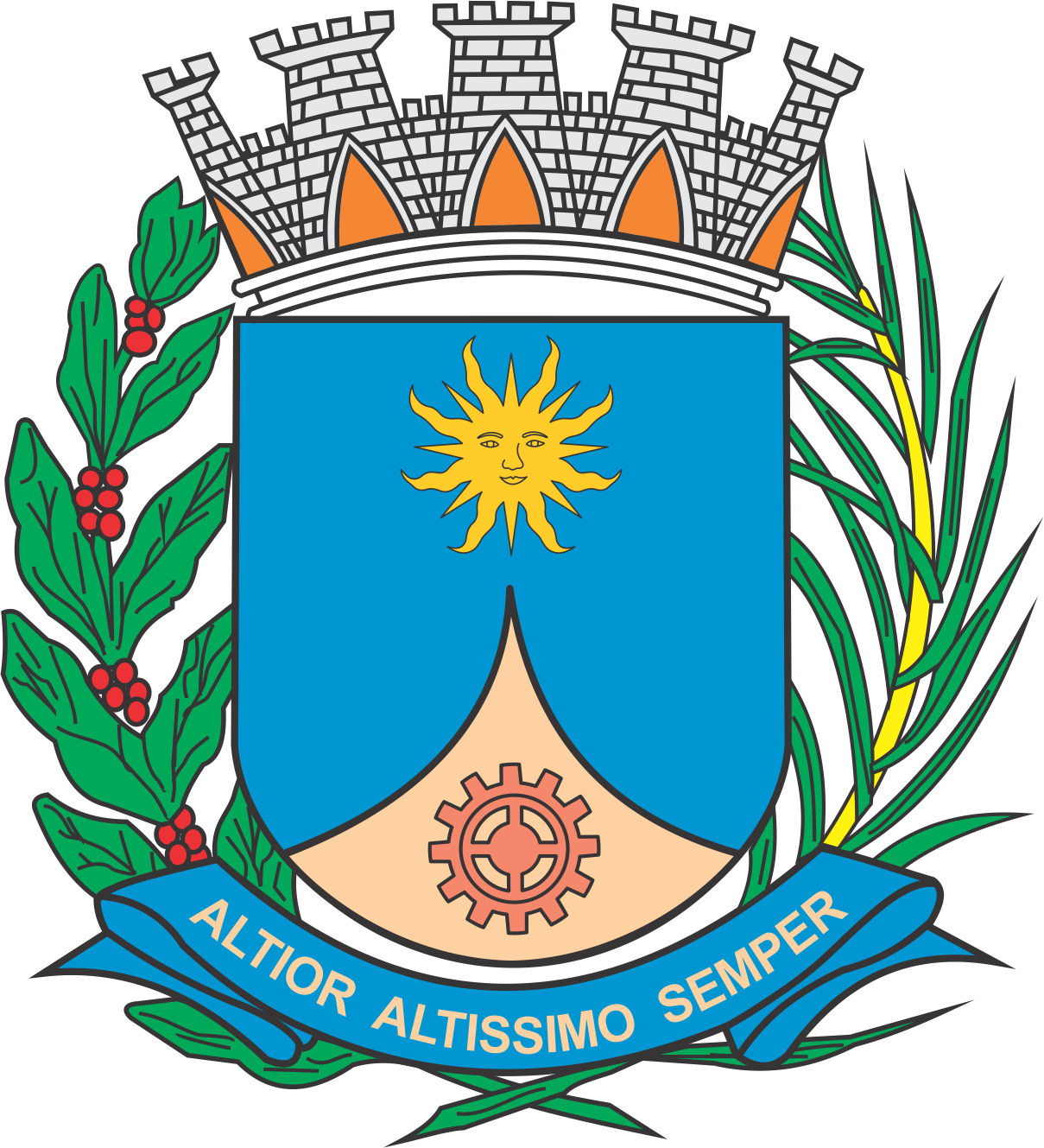 CÂMARA MUNICIPAL DE ARARAQUARAAUTÓGRAFO NÚMERO 174/17PROJETO DE LEI NÚMERO 213/17Dispõe sobre a abertura de Crédito Adicional Suplementar e dá outras providências.		Art. 1º Fica o Poder Executivo autorizado a abrir um Crédito Adicional Suplementar até o limite de R$ 5.182.800,00 (cinco milhões cento e oitenta e dois mil e oitocentos reais), para atender despesas decorrentes com folhas de pagamentos e obrigações patronais, referente ao mês de julho, conforme demonstrativo abaixo: 		Art. 2º O crédito autorizado no artigo anterior será coberto com recursos orçamentários provenientes de anulações parciais das dotações abaixo especificadas: 		Art. 3º Fica incluído o presente crédito adicional suplementar na Lei Municipal nº 8.075, de 22 de novembro de 2013 (Plano Plurianual - PPA), na Lei Municipal nº 8.753, de 19 de julho de 2016 (Lei de Diretrizes Orçamentárias - LDO) e na Lei Municipal nº 8.864, de 16 de novembro de 2016 (Lei Orçamentária Anual - LOA).		Art. 4º Esta Lei entrará em vigor na data de sua publicação.		Art. 5º Ficam revogadas as disposições em contrário.		CÂMARA MUNICIPAL DE ARARAQUARA, aos 26 (vinte e seis) dias do mês de julho do ano de 2017 (dois mil e dezessete).JÉFERSON YASHUDA FARMACÊUTICOPresidente02PODER EXECUTIVOPODER EXECUTIVOPODER EXECUTIVOPODER EXECUTIVO02.09SECRETARIA MUNICIPAL DE EDUCAÇÃOSECRETARIA MUNICIPAL DE EDUCAÇÃOSECRETARIA MUNICIPAL DE EDUCAÇÃOSECRETARIA MUNICIPAL DE EDUCAÇÃO02.09.01EDUCAÇÃO INFANTILEDUCAÇÃO INFANTILEDUCAÇÃO INFANTILEDUCAÇÃO INFANTILFUNCIONAL PROGRAMÁTICAFUNCIONAL PROGRAMÁTICAFUNCIONAL PROGRAMÁTICAFUNCIONAL PROGRAMÁTICAFUNCIONAL PROGRAMÁTICA12Educação Educação 12.365Educação InfantilEducação Infantil12.365.116Proventos À Inativos - EducaçãoProventos À Inativos - Educação12.365.116.2AtividadeAtividade12.365.116.2.457Encargos com Inativos e PensionistasEncargos com Inativos e PensionistasR$20.800,00CATEGORIA ECONÔMICACATEGORIA ECONÔMICACATEGORIA ECONÔMICACATEGORIA ECONÔMICACATEGORIA ECONÔMICA3.1.90.013.1.90.01Aposentadorias, Reserva Remunerada e ReformasR$20.800,00FONTE DE RECURSOSFONTE DE RECURSOS01– Tesouro01– Tesouro01– Tesouro02.28SECRETARIA MUNICIPAL DE GESTÃO E FINANÇASSECRETARIA MUNICIPAL DE GESTÃO E FINANÇASSECRETARIA MUNICIPAL DE GESTÃO E FINANÇASSECRETARIA MUNICIPAL DE GESTÃO E FINANÇAS02.28.07COORDENADORIA EXECUTIVA DE RECURSOS HUMANOSCOORDENADORIA EXECUTIVA DE RECURSOS HUMANOSCOORDENADORIA EXECUTIVA DE RECURSOS HUMANOSCOORDENADORIA EXECUTIVA DE RECURSOS HUMANOSFUNCIONAL PROGRAMÁTICAFUNCIONAL PROGRAMÁTICAFUNCIONAL PROGRAMÁTICAFUNCIONAL PROGRAMÁTICAFUNCIONAL PROGRAMÁTICA28Encargos EspeciaisEncargos Especiais28.846Outros Encargos EspeciaisOutros Encargos Especiais28.846.030Complementação de Proventos de Aposentadorias e Pensões aos Servidores - AdministraçãoComplementação de Proventos de Aposentadorias e Pensões aos Servidores - Administração28.846.030.0Encargos EspeciaisEncargos Especiais28.846.030.0.003Encargos com Inativos e PensionistasEncargos com Inativos e PensionistasR$215.000,00CATEGORIA ECONÔMICACATEGORIA ECONÔMICACATEGORIA ECONÔMICACATEGORIA ECONÔMICACATEGORIA ECONÔMICA3.1.90.033.1.90.03Pensões do RPPS e do MilitarR$215.000,00FONTE DE RECURSOSFONTE DE RECURSOS01– Tesouro01– Tesouro01– Tesouro02.08SECRETARIA MUNICIPAL DA SAÚDESECRETARIA MUNICIPAL DA SAÚDESECRETARIA MUNICIPAL DA SAÚDESECRETARIA MUNICIPAL DA SAÚDE02.08.01FUNDO MUNICIPAL DE SAÚDEFUNDO MUNICIPAL DE SAÚDEFUNDO MUNICIPAL DE SAÚDEFUNDO MUNICIPAL DE SAÚDEFUNCIONAL PROGRAMÁTICAFUNCIONAL PROGRAMÁTICAFUNCIONAL PROGRAMÁTICAFUNCIONAL PROGRAMÁTICAFUNCIONAL PROGRAMÁTICA10SaúdeSaúde10.301Atenção BásicaAtenção Básica10.301.035Assistência Básica de SaúdeAssistência Básica de Saúde10.301.035.2AtividadeAtividade10.301.035.2.414Programa Saude da FamiliaPrograma Saude da FamiliaR$809.303,00CATEGORIA ECONÔMICACATEGORIA ECONÔMICACATEGORIA ECONÔMICACATEGORIA ECONÔMICACATEGORIA ECONÔMICA3.1.90.113.1.90.11Vencimentos e Vantagens Fixas – Pessoal CivilR$626.125,003.1.90.133.1.90.13Obrigações PatronaisR$183.178,00FONTE DE RECURSOSFONTE DE RECURSOS01– Tesouro01– Tesouro01– Tesouro02.09SECRETARIA MUNICIPAL DE EDUCAÇÃOSECRETARIA MUNICIPAL DE EDUCAÇÃOSECRETARIA MUNICIPAL DE EDUCAÇÃOSECRETARIA MUNICIPAL DE EDUCAÇÃO02.09.01EDUCAÇÃO INFANTILEDUCAÇÃO INFANTILEDUCAÇÃO INFANTILEDUCAÇÃO INFANTILFUNCIONAL PROGRAMÁTICAFUNCIONAL PROGRAMÁTICAFUNCIONAL PROGRAMÁTICAFUNCIONAL PROGRAMÁTICAFUNCIONAL PROGRAMÁTICA12EducaçãoEducação12.365Educação InfantilEducação Infantil12.365.041Manutenção e Desenvolvimento do EnsinoManutenção e Desenvolvimento do Ensino12.365.041.2AtividadeAtividade12.365.041.2.337Manutenção das Atividades de Educação InfantilManutenção das Atividades de Educação InfantilR$738.841,00CATEGORIA ECONÔMICACATEGORIA ECONÔMICACATEGORIA ECONÔMICACATEGORIA ECONÔMICACATEGORIA ECONÔMICA3.1.90.113.1.90.11Vencimentos e Vantagens Fixas -  Pessoal CivilR$738.841,00FONTE DE RECURSOSFONTE DE RECURSOS01– Tesouro01– Tesouro01– Tesouro02.09SECRETARIA MUNICIPAL DE EDUCAÇÃOSECRETARIA MUNICIPAL DE EDUCAÇÃOSECRETARIA MUNICIPAL DE EDUCAÇÃOSECRETARIA MUNICIPAL DE EDUCAÇÃO02.09.02EDUCAÇÃO FUNDAMENTALEDUCAÇÃO FUNDAMENTALEDUCAÇÃO FUNDAMENTALEDUCAÇÃO FUNDAMENTALFUNCIONAL PROGRAMÁTICAFUNCIONAL PROGRAMÁTICAFUNCIONAL PROGRAMÁTICAFUNCIONAL PROGRAMÁTICAFUNCIONAL PROGRAMÁTICA12EducaçãoEducação12.361Ensino FundamentalEnsino Fundamental12.361.041Manutenção e Desenvolvimento do EnsinoManutenção e Desenvolvimento do Ensino12.361.041.2AtividadeAtividade12.361.041.2.350Manutenção das Atividades de Ensino FundamentalManutenção das Atividades de Ensino FundamentalR$974.040,00CATEGORIA ECONÔMICACATEGORIA ECONÔMICACATEGORIA ECONÔMICACATEGORIA ECONÔMICACATEGORIA ECONÔMICA3.1.90.113.1.90.11Vencimentos e Vantagens Fixas -  Pessoal CivilR$829.168,003.1.90.133.1.90.13Obrigações PatronaisR$144.872,00FONTE DE RECURSOSFONTE DE RECURSOS01– Tesouro01– Tesouro01– Tesouro02.04SECRETARIA MUNICIPAL DE NEGÓCIOS JURÍDICOSSECRETARIA MUNICIPAL DE NEGÓCIOS JURÍDICOSSECRETARIA MUNICIPAL DE NEGÓCIOS JURÍDICOSSECRETARIA MUNICIPAL DE NEGÓCIOS JURÍDICOS02.04.03COORDENADORIA EXECUTIVA DE GESTÃO E ADMINISTRAÇÃOCOORDENADORIA EXECUTIVA DE GESTÃO E ADMINISTRAÇÃOCOORDENADORIA EXECUTIVA DE GESTÃO E ADMINISTRAÇÃOCOORDENADORIA EXECUTIVA DE GESTÃO E ADMINISTRAÇÃOFUNCIONAL PROGRAMÁTICAFUNCIONAL PROGRAMÁTICAFUNCIONAL PROGRAMÁTICAFUNCIONAL PROGRAMÁTICAFUNCIONAL PROGRAMÁTICA02JudiciáriaJudiciária02.062Defesa do Interesse Público no Processo judiciárioDefesa do Interesse Público no Processo judiciário02.062.017Planejamento Jurídico AdministrativoPlanejamento Jurídico Administrativo02.062.017.2AtividadeAtividade02.062.017.2.027Execução dos Serviços Administrativos e Contenciosos de Natureza JuridicaExecução dos Serviços Administrativos e Contenciosos de Natureza JuridicaR$90.878,00CATEGORIA ECONÔMICACATEGORIA ECONÔMICACATEGORIA ECONÔMICACATEGORIA ECONÔMICACATEGORIA ECONÔMICA3.1.90.113.1.90.11Vencimentos e Vantagens Fixas -  Pessoal CivilR$66.732,003.1.90.133.1.90.13Obrigações PatronaisR$24.146,00FONTE DE RECURSOSFONTE DE RECURSOS01– Tesouro01– Tesouro01– Tesouro02.08SECRETARIA MUNICIPAL DA SAÚDESECRETARIA MUNICIPAL DA SAÚDESECRETARIA MUNICIPAL DA SAÚDESECRETARIA MUNICIPAL DA SAÚDE02.08.01FUNDO MUNICIPAL DE SAÚDEFUNDO MUNICIPAL DE SAÚDEFUNDO MUNICIPAL DE SAÚDEFUNDO MUNICIPAL DE SAÚDEFUNCIONAL PROGRAMÁTICAFUNCIONAL PROGRAMÁTICAFUNCIONAL PROGRAMÁTICAFUNCIONAL PROGRAMÁTICAFUNCIONAL PROGRAMÁTICA10SaúdeSaúde10.302Assistência Hospitalar e AmbulatorialAssistência Hospitalar e Ambulatorial10.302.038Assistência Hospitalar e Ambulatorial de Média e Alta ComplexidadeAssistência Hospitalar e Ambulatorial de Média e Alta Complexidade10.302.038.2AtividadeAtividade10.302.038.2.410Manutenção das Unidades de Pronto Atendimento (UPAS)Manutenção das Unidades de Pronto Atendimento (UPAS)R$2.149.243,00CATEGORIA ECONÔMICACATEGORIA ECONÔMICACATEGORIA ECONÔMICACATEGORIA ECONÔMICACATEGORIA ECONÔMICA3.1.90.113.1.90.11Vencimentos e Vantagens Fixas – Pessoal CivilR$1.627.551,003.1.90.133.1.90.13Obrigações PatronaisR$521.692,00FONTE DE RECURSOSFONTE DE RECURSOS01– Tesouro01– Tesouro01– Tesouro02.10SECRETARIA MUNICIPAL DE DESENVOLVIMENTO URBANOSECRETARIA MUNICIPAL DE DESENVOLVIMENTO URBANOSECRETARIA MUNICIPAL DE DESENVOLVIMENTO URBANOSECRETARIA MUNICIPAL DE DESENVOLVIMENTO URBANO02.10.01COORD EXECUTIVA DE PLANEJAMENTO URBANOCOORD EXECUTIVA DE PLANEJAMENTO URBANOCOORD EXECUTIVA DE PLANEJAMENTO URBANOCOORD EXECUTIVA DE PLANEJAMENTO URBANOFUNCIONAL PROGRAMÁTICAFUNCIONAL PROGRAMÁTICAFUNCIONAL PROGRAMÁTICAFUNCIONAL PROGRAMÁTICAFUNCIONAL PROGRAMÁTICA15UrbanismoUrbanismo15.122Administração GeralAdministração Geral15.122.056Planejamento e Gestão UrbanaPlanejamento e Gestão Urbana15.122.056.2AtividadeAtividade15.122.056.2.425Modernização, Capacitação e Expansão do Corpo OperacionalModernização, Capacitação e Expansão do Corpo OperacionalR$94.564,00CATEGORIA ECONÔMICACATEGORIA ECONÔMICACATEGORIA ECONÔMICACATEGORIA ECONÔMICACATEGORIA ECONÔMICA3.1.90.113.1.90.11Vencimentos e Vantagens Fixas -  Pessoal CivilR$56.778,003.1.90.133.1.90.13Obrigações PatronaisR$ 37.786,00FONTE DE RECURSOSFONTE DE RECURSOS01– Tesouro01– Tesouro01– Tesouro02.14SECRETARIA MUNICIPAL DE CULTURASECRETARIA MUNICIPAL DE CULTURASECRETARIA MUNICIPAL DE CULTURASECRETARIA MUNICIPAL DE CULTURA02.14.04COORDENADORIA EXECUTIVA DE CULTURACOORDENADORIA EXECUTIVA DE CULTURACOORDENADORIA EXECUTIVA DE CULTURACOORDENADORIA EXECUTIVA DE CULTURAFUNCIONAL PROGRAMÁTICAFUNCIONAL PROGRAMÁTICAFUNCIONAL PROGRAMÁTICAFUNCIONAL PROGRAMÁTICAFUNCIONAL PROGRAMÁTICA13CulturaCultura13.392Difusão CulturalDifusão Cultural13.392.078Administração e Desenvolvimento CulturalAdministração e Desenvolvimento Cultural13.392.078.2AtividadeAtividade13.392.078.2.507Centro de Artes e Ofícios Judith LauandCentro de Artes e Ofícios Judith LauandR$434,00CATEGORIA ECONÔMICACATEGORIA ECONÔMICACATEGORIA ECONÔMICACATEGORIA ECONÔMICACATEGORIA ECONÔMICA3.1.90.113.1.90.11Vencimentos e Vantagens Fixas -  Pessoal CivilR$434,00FONTE DE RECURSOSFONTE DE RECURSOS01– Tesouro01– Tesouro01– Tesouro02.1402.14SECRETARIA MUNICIPAL DE CULTURASECRETARIA MUNICIPAL DE CULTURASECRETARIA MUNICIPAL DE CULTURA02.14.0502.14.05COORDENADORIA EXECUTIVA DE ACERVOS E PAT. HISTÓRICOCOORDENADORIA EXECUTIVA DE ACERVOS E PAT. HISTÓRICOCOORDENADORIA EXECUTIVA DE ACERVOS E PAT. HISTÓRICOFUNCIONAL PROGRAMÁTICAFUNCIONAL PROGRAMÁTICAFUNCIONAL PROGRAMÁTICAFUNCIONAL PROGRAMÁTICAFUNCIONAL PROGRAMÁTICA13CulturaCultura13.391Patrimônio Histórico, Artístico e ArqueológicoPatrimônio Histórico, Artístico e Arqueológico13.391.080Preservação do Patrimônio Histórico e CulturalPreservação do Patrimônio Histórico e Cultural13.391.080.2AtividadeAtividade13.391.080.2.514Mapa Museu de Arqueologia e Paleontologia de Araraquara Maestro José TescariMapa Museu de Arqueologia e Paleontologia de Araraquara Maestro José TescariR$12.146,00CATEGORIA ECONÔMICACATEGORIA ECONÔMICACATEGORIA ECONÔMICACATEGORIA ECONÔMICACATEGORIA ECONÔMICA3.1.90.113.1.90.11Vencimentos e Vantagens Fixas -  Pessoal CivilR$12.146,00FONTE DE RECURSOSFONTE DE RECURSOS01– Tesouro01– Tesouro01– Tesouro02.2702.27SECRETARIA MUNICIPAL DE PLANEJAMENTO E PART. POPULARSECRETARIA MUNICIPAL DE PLANEJAMENTO E PART. POPULARSECRETARIA MUNICIPAL DE PLANEJAMENTO E PART. POPULAR02.27.0302.27.03COORDENADORIA EXECUTIVA DE PARTICIPAÇÃO POPULARCOORDENADORIA EXECUTIVA DE PARTICIPAÇÃO POPULARCOORDENADORIA EXECUTIVA DE PARTICIPAÇÃO POPULARFUNCIONAL PROGRAMÁTICAFUNCIONAL PROGRAMÁTICAFUNCIONAL PROGRAMÁTICAFUNCIONAL PROGRAMÁTICAFUNCIONAL PROGRAMÁTICA14Direitos da CidadaniaDireitos da Cidadania14.422Direitos Individuais, Coletivos e DifusosDireitos Individuais, Coletivos e Difusos14.422.010Participação PopularParticipação Popular14.422.010.2AtividadeAtividade14.422.010.2.422Governo Popular nos BairrosGoverno Popular nos BairrosR$49.262,00CATEGORIA ECONÔMICACATEGORIA ECONÔMICACATEGORIA ECONÔMICACATEGORIA ECONÔMICACATEGORIA ECONÔMICA3.1.90.113.1.90.11Vencimentos e Vantagens Fixas -  Pessoal CivilR$40.288,003.1.90.133.1.90.13Obrigações PatronaisR$ 8.974,00FONTE DE RECURSOSFONTE DE RECURSOS01– Tesouro01– Tesouro01– Tesouro02.2802.28SECRETARIA MUNICIPAL DE GESTÃO E FINANÇASSECRETARIA MUNICIPAL DE GESTÃO E FINANÇASSECRETARIA MUNICIPAL DE GESTÃO E FINANÇAS02.28.0702.28.07COORDENADORIA EXECUTIVA DE RECURSOS HUMANOSCOORDENADORIA EXECUTIVA DE RECURSOS HUMANOSCOORDENADORIA EXECUTIVA DE RECURSOS HUMANOSFUNCIONAL PROGRAMÁTICAFUNCIONAL PROGRAMÁTICAFUNCIONAL PROGRAMÁTICAFUNCIONAL PROGRAMÁTICAFUNCIONAL PROGRAMÁTICA04AdministraçãoAdministração04.122Administração GeralAdministração Geral04.122.022Modernização dos Serviços AdministrativosModernização dos Serviços Administrativos04.122.022.2AtividadeAtividade04.122.022.2.006Manutenção das AtividadesManutenção das AtividadesR$16.937,00CATEGORIA ECONÔMICACATEGORIA ECONÔMICACATEGORIA ECONÔMICACATEGORIA ECONÔMICACATEGORIA ECONÔMICA3.1.90.113.1.90.11Vencimentos e Vantagens Fixas -  Pessoal CivilR$16.937,00FONTE DE RECURSOSFONTE DE RECURSOS01– Tesouro01– Tesouro01– Tesouro02.3002.30SECRETARIA MUNICIPAL DO TRABALHO E DO DESENVOLVIMENTO ECONÔMICOSECRETARIA MUNICIPAL DO TRABALHO E DO DESENVOLVIMENTO ECONÔMICOSECRETARIA MUNICIPAL DO TRABALHO E DO DESENVOLVIMENTO ECONÔMICO02.30.0402.30.04COORDENADORIA EXECUTIVA DA AGRICULTURACOORDENADORIA EXECUTIVA DA AGRICULTURACOORDENADORIA EXECUTIVA DA AGRICULTURAFUNCIONAL PROGRAMÁTICAFUNCIONAL PROGRAMÁTICAFUNCIONAL PROGRAMÁTICAFUNCIONAL PROGRAMÁTICAFUNCIONAL PROGRAMÁTICA20AgriculturaAgricultura20.605AbastecimentoAbastecimento20.605.105Agricultura e ProduçãoAgricultura e Produção20.605.105.2AtividadeAtividade20.605.105.2.006Manutenção das AtividadesManutenção das AtividadesR$11.352,00CATEGORIA ECONÔMICACATEGORIA ECONÔMICACATEGORIA ECONÔMICACATEGORIA ECONÔMICACATEGORIA ECONÔMICA3.1.90.133.1.90.13Vencimentos e Vantagens Fixas -  Pessoal CivilR$11.352,00FONTE DE RECURSOSFONTE DE RECURSOS01– Tesouro01– Tesouro01– Tesouro02PODER EXECUTIVOPODER EXECUTIVOPODER EXECUTIVOPODER EXECUTIVO02.08SECRETARIA MUNICIPAL DE SAÚDESECRETARIA MUNICIPAL DE SAÚDESECRETARIA MUNICIPAL DE SAÚDESECRETARIA MUNICIPAL DE SAÚDE02.08.01FUNDO MUNICIPAL DE SAÚDEFUNDO MUNICIPAL DE SAÚDEFUNDO MUNICIPAL DE SAÚDEFUNDO MUNICIPAL DE SAÚDEFUNCIONAL PROGRAMÁTICAFUNCIONAL PROGRAMÁTICAFUNCIONAL PROGRAMÁTICAFUNCIONAL PROGRAMÁTICAFUNCIONAL PROGRAMÁTICA10SaúdeSaúde10.301Atenção BásicaAtenção Básica10.301.035Assistência Básica de SaúdeAssistência Básica de Saúde10.301.035.2AtividadeAtividade10.301.035.2.413Manutenção e Implementação da Rede BásicaManutenção e Implementação da Rede BásicaR$2.787.000,0010.301.035.2.461Agentes Comunitários de SaúdeAgentes Comunitários de SaúdeR$200.000,00CATEGORIA ECONÔMICACATEGORIA ECONÔMICACATEGORIA ECONÔMICACATEGORIA ECONÔMICACATEGORIA ECONÔMICA3.1.90.113.1.90.11Vencimentos e Vantagens Fixas – Pessoal CivilR$2.435.000,003.1.90.133.1.90.13Obrigações PatronaisR$552.000,00FONTE DE RECURSOSFONTE DE RECURSOS01– Tesouro01– Tesouro01– Tesouro02.10SECRETARIA MUNICIPAL DE DESENVOLVIMENTO URBANOSECRETARIA MUNICIPAL DE DESENVOLVIMENTO URBANOSECRETARIA MUNICIPAL DE DESENVOLVIMENTO URBANOSECRETARIA MUNICIPAL DE DESENVOLVIMENTO URBANO02.10.04COORDENADORIA EXECUTIVA DE EDIFICAÇÕESCOORDENADORIA EXECUTIVA DE EDIFICAÇÕESCOORDENADORIA EXECUTIVA DE EDIFICAÇÕESCOORDENADORIA EXECUTIVA DE EDIFICAÇÕESFUNCIONAL PROGRAMÁTICAFUNCIONAL PROGRAMÁTICAFUNCIONAL PROGRAMÁTICAFUNCIONAL PROGRAMÁTICAFUNCIONAL PROGRAMÁTICA15UrbanismoUrbanismo15.122Administração GeralAdministração Geral15.122.057Modernização e Manutenção da Secretaria de Desenvolvimento UrbanoModernização e Manutenção da Secretaria de Desenvolvimento Urbano15.122.057.2AtividadeAtividade15.122.057.2.006Manutenção das AtividadesManutenção das AtividadesR$700.000,00CATEGORIA ECONÔMICACATEGORIA ECONÔMICACATEGORIA ECONÔMICACATEGORIA ECONÔMICACATEGORIA ECONÔMICA3.1.90.113.1.90.11Vencimentos e Vantagens Fixas – Pessoal CivilR$500.000,003.1.90.133.1.90.13Obrigações PatronaisR$200.000,00FONTE DE RECURSOSFONTE DE RECURSOS01– Tesouro01– Tesouro01– Tesouro02.22FUNDO MUNICIPAL DE ASSISTÊNCIA SOCIALFUNDO MUNICIPAL DE ASSISTÊNCIA SOCIALFUNDO MUNICIPAL DE ASSISTÊNCIA SOCIALFUNDO MUNICIPAL DE ASSISTÊNCIA SOCIAL02.22.01FUNDO MUNICIPAL DE ASSISTÊNCIA SOCIALFUNDO MUNICIPAL DE ASSISTÊNCIA SOCIALFUNDO MUNICIPAL DE ASSISTÊNCIA SOCIALFUNDO MUNICIPAL DE ASSISTÊNCIA SOCIALFUNCIONAL PROGRAMÁTICAFUNCIONAL PROGRAMÁTICAFUNCIONAL PROGRAMÁTICAFUNCIONAL PROGRAMÁTICAFUNCIONAL PROGRAMÁTICA08Assistência SocialAssistência Social08.244Assistência ComunitáriaAssistência Comunitária08.244.085Proteção Social EspecialProteção Social Especial08.244.085.2AtividadeAtividade08.244.085.2.144Casa TransitóriaCasa TransitóriaR$200.000,00CATEGORIA ECONÔMICACATEGORIA ECONÔMICACATEGORIA ECONÔMICACATEGORIA ECONÔMICACATEGORIA ECONÔMICA3.1.90.113.1.90.11Vencimentos e Vantagens Fixas – Pessoal CivilR$200.000,00FONTE DE RECURSOSFONTE DE RECURSOS01– Tesouro01– Tesouro01– Tesouro02.26GABINETE DO PREFEITOGABINETE DO PREFEITOGABINETE DO PREFEITOGABINETE DO PREFEITO02.26.02COORDENADORIA EXECUTIVA DE ARTICULAÇÃO INSTITUCIONALCOORDENADORIA EXECUTIVA DE ARTICULAÇÃO INSTITUCIONALCOORDENADORIA EXECUTIVA DE ARTICULAÇÃO INSTITUCIONALCOORDENADORIA EXECUTIVA DE ARTICULAÇÃO INSTITUCIONALFUNCIONAL PROGRAMÁTICAFUNCIONAL PROGRAMÁTICAFUNCIONAL PROGRAMÁTICAFUNCIONAL PROGRAMÁTICAFUNCIONAL PROGRAMÁTICA04AdministraçãoAdministração04.122Administração GeralAdministração Geral04.122.016Coordenação de Planejamento, Gestão e Relações InternacionaisCoordenação de Planejamento, Gestão e Relações Internacionais04.122.016.2AtividadeAtividade04.122.016.2.068Relações InternacionaisRelações InternacionaisR$35.000,0004.122.016.2.520Captação de Recursos e ConvêniosCaptação de Recursos e ConvêniosR$200.000,00CATEGORIA ECONÔMICACATEGORIA ECONÔMICACATEGORIA ECONÔMICACATEGORIA ECONÔMICACATEGORIA ECONÔMICA3.1.90.113.1.90.11Vencimentos e Vantagens Fixas – Pessoal CivilR$170.000,003.1.90.133.1.90.13Obrigações PatronaisR$65.000,00FONTE DE RECURSOSFONTE DE RECURSOS01– Tesouro01– Tesouro01– Tesouro02.27SECRETARIA MUNICIPAL DE PLANEJAMENTO E PARTICIPAÇÃO POPULARSECRETARIA MUNICIPAL DE PLANEJAMENTO E PARTICIPAÇÃO POPULARSECRETARIA MUNICIPAL DE PLANEJAMENTO E PARTICIPAÇÃO POPULARSECRETARIA MUNICIPAL DE PLANEJAMENTO E PARTICIPAÇÃO POPULAR02.27.02COORDENADORIA EXECUTIVA DE DIREITOS HUMANOSCOORDENADORIA EXECUTIVA DE DIREITOS HUMANOSCOORDENADORIA EXECUTIVA DE DIREITOS HUMANOSCOORDENADORIA EXECUTIVA DE DIREITOS HUMANOSFUNCIONAL PROGRAMÁTICAFUNCIONAL PROGRAMÁTICAFUNCIONAL PROGRAMÁTICAFUNCIONAL PROGRAMÁTICAFUNCIONAL PROGRAMÁTICA14Direitos da CidadaniaDireitos da Cidadania14.422Direitos Individuais, Coletivos e DifusosDireitos Individuais, Coletivos e Difusos14.422.006Articulação InstitucionalArticulação Institucional14.422.006.2AtividadeAtividade14.422.006.2.417Politica de Direitos HumanosPolitica de Direitos HumanosR$230.000,00CATEGORIA ECONÔMICACATEGORIA ECONÔMICACATEGORIA ECONÔMICACATEGORIA ECONÔMICACATEGORIA ECONÔMICA3.1.90.113.1.90.11Vencimentos e Vantagens Fixas – Pessoal CivilR$180.000,003.1.90.133.1.90.13Obrigações PatronaisR$50.000,00FONTE DE RECURSOSFONTE DE RECURSOS01– Tesouro01– Tesouro01– Tesouro02.27.05COORDENADORIA EXECUTIVA DE POLÍTICAS DE PROMOÇÃO DE IGUALDADE RACIALCOORDENADORIA EXECUTIVA DE POLÍTICAS DE PROMOÇÃO DE IGUALDADE RACIALCOORDENADORIA EXECUTIVA DE POLÍTICAS DE PROMOÇÃO DE IGUALDADE RACIALCOORDENADORIA EXECUTIVA DE POLÍTICAS DE PROMOÇÃO DE IGUALDADE RACIALFUNCIONAL PROGRAMÁTICAFUNCIONAL PROGRAMÁTICAFUNCIONAL PROGRAMÁTICAFUNCIONAL PROGRAMÁTICAFUNCIONAL PROGRAMÁTICA14Direitos da CidadaniaDireitos da Cidadania14.422Direitos Individuais, Coletivos e DifusosDireitos Individuais, Coletivos e Difusos14.422.012Promoção da Igualdade RacialPromoção da Igualdade Racial14.422.012.2AtividadeAtividade14.422.012.2.427Manutenção das Atividades – Igualdade RacialManutenção das Atividades – Igualdade RacialR$120.000,00CATEGORIA ECONÔMICACATEGORIA ECONÔMICACATEGORIA ECONÔMICACATEGORIA ECONÔMICACATEGORIA ECONÔMICA3.1.90.113.1.90.11Vencimentos e Vantagens Fixas – Pessoal CivilR$100.000,003.1.90.133.1.90.13Obrigações PatronaisR$20.000,00FONTE DE RECURSOSFONTE DE RECURSOS01– Tesouro01– Tesouro01– Tesouro02.28SECRETARIA MUNICIPAL DE GESTÃO E FINANÇASSECRETARIA MUNICIPAL DE GESTÃO E FINANÇASSECRETARIA MUNICIPAL DE GESTÃO E FINANÇASSECRETARIA MUNICIPAL DE GESTÃO E FINANÇAS02.28.03COORDENADORIA EXECUTIVA DE CONSOLIDAÇÃO DA DÍVIDA ATIVACOORDENADORIA EXECUTIVA DE CONSOLIDAÇÃO DA DÍVIDA ATIVACOORDENADORIA EXECUTIVA DE CONSOLIDAÇÃO DA DÍVIDA ATIVACOORDENADORIA EXECUTIVA DE CONSOLIDAÇÃO DA DÍVIDA ATIVAFUNCIONAL PROGRAMÁTICAFUNCIONAL PROGRAMÁTICAFUNCIONAL PROGRAMÁTICAFUNCIONAL PROGRAMÁTICAFUNCIONAL PROGRAMÁTICA02JudiciáriaJudiciária02.061Ação JudiciáriaAção Judiciária02.061.020Execuções FiscaisExecuções Fiscais02.061.020.2AtividadeAtividade02.061.020.2.006Manutenção da AtividadeManutenção da AtividadeR$100.000,00CATEGORIA ECONÔMICACATEGORIA ECONÔMICACATEGORIA ECONÔMICACATEGORIA ECONÔMICACATEGORIA ECONÔMICA3.1.90.133.1.90.13Obrigações PatronaisR$100.000,00FONTE DE RECURSOSFONTE DE RECURSOS01– Tesouro01– Tesouro01– Tesouro02.28SECRETARIA MUNICIPAL DE GESTÃO E FINANÇASSECRETARIA MUNICIPAL DE GESTÃO E FINANÇASSECRETARIA MUNICIPAL DE GESTÃO E FINANÇASSECRETARIA MUNICIPAL DE GESTÃO E FINANÇAS02.28.05COORDENADORIA EXECUTIVA DE ADMINISTRAÇÃOCOORDENADORIA EXECUTIVA DE ADMINISTRAÇÃOCOORDENADORIA EXECUTIVA DE ADMINISTRAÇÃOCOORDENADORIA EXECUTIVA DE ADMINISTRAÇÃOFUNCIONAL PROGRAMÁTICAFUNCIONAL PROGRAMÁTICAFUNCIONAL PROGRAMÁTICAFUNCIONAL PROGRAMÁTICAFUNCIONAL PROGRAMÁTICA04AdministraçãoAdministração04.122Administração GeralAdministração Geral04.122.022Modernização dos Serviços AdministrativosModernização dos Serviços Administrativos04.122.022.2AtividadeAtividade04.122.022.2.006Manutenção da AtividadeManutenção da AtividadeR$100.000,0004.122.022.2.528Posto de Atendimento do Jardim Roberto Selmi DeiPosto de Atendimento do Jardim Roberto Selmi DeiR$150.000,00CATEGORIA ECONÔMICACATEGORIA ECONÔMICACATEGORIA ECONÔMICACATEGORIA ECONÔMICACATEGORIA ECONÔMICA3.1.90.113.1.90.11Vencimentos e Vantagens Fixas – Pessoal CivilR$120.000,003.1.90.133.1.90.13Obrigações PatronaisR$130.000,00FONTE DE RECURSOSFONTE DE RECURSOS01– Tesouro01– Tesouro01– Tesouro02.28.07COORDENADORIA EXECUTIVA DE RECURSOS HUMANOSCOORDENADORIA EXECUTIVA DE RECURSOS HUMANOSCOORDENADORIA EXECUTIVA DE RECURSOS HUMANOSCOORDENADORIA EXECUTIVA DE RECURSOS HUMANOSFUNCIONAL PROGRAMÁTICAFUNCIONAL PROGRAMÁTICAFUNCIONAL PROGRAMÁTICAFUNCIONAL PROGRAMÁTICAFUNCIONAL PROGRAMÁTICA28Encargos EspeciaisEncargos Especiais28.846Outros Encargos EspeciaisOutros Encargos Especiais28.846.030Complementação de Proventos de ApodentadoriasComplementação de Proventos de Apodentadorias28.846.030.0Encargos EspeciaisEncargos Especiais28.846.030.0.003Encargos com Inativos e PensionistasEncargos com Inativos e PensionistasR$235.800,00CATEGORIA ECONÔMICACATEGORIA ECONÔMICACATEGORIA ECONÔMICACATEGORIA ECONÔMICACATEGORIA ECONÔMICA3.1.90.013.1.90.01Posentadoria e ReformasR$235.800,00FONTE DE RECURSOSFONTE DE RECURSOS01– Tesouro01– Tesouro01– Tesouro02.30SECRETARIA MUNICIPAL DO TRABALHO E DO DESENVOLVIMENTO ECONOMICOSECRETARIA MUNICIPAL DO TRABALHO E DO DESENVOLVIMENTO ECONOMICOSECRETARIA MUNICIPAL DO TRABALHO E DO DESENVOLVIMENTO ECONOMICOSECRETARIA MUNICIPAL DO TRABALHO E DO DESENVOLVIMENTO ECONOMICO02.30.02COORDENADORIA EXECUTIVA DO TRABALHO DE ECONOMIA CRIATIVA E SOLIDÁRIACOORDENADORIA EXECUTIVA DO TRABALHO DE ECONOMIA CRIATIVA E SOLIDÁRIACOORDENADORIA EXECUTIVA DO TRABALHO DE ECONOMIA CRIATIVA E SOLIDÁRIACOORDENADORIA EXECUTIVA DO TRABALHO DE ECONOMIA CRIATIVA E SOLIDÁRIAFUNCIONAL PROGRAMÁTICAFUNCIONAL PROGRAMÁTICAFUNCIONAL PROGRAMÁTICAFUNCIONAL PROGRAMÁTICAFUNCIONAL PROGRAMÁTICA11TrabalhoTrabalho11.334Fomento ao TrabalhoFomento ao Trabalho11.334.059Geração de Emprego e RendaGeração de Emprego e Renda11.334.059.2AtividadeAtividade11.334.059.2.443Manutenção das Atividades e Apoio EstruturalManutenção das Atividades e Apoio EstruturalR$65.000,00CATEGORIA ECONÔMICACATEGORIA ECONÔMICACATEGORIA ECONÔMICACATEGORIA ECONÔMICACATEGORIA ECONÔMICA3.1.90.113.1.90.11Vencimentos e Vantagens Fixas – Pessoal CivilR$50.000,003.1.90.133.1.90.13Obrigações PatronaisR$15.000,00FONTE DE RECURSOSFONTE DE RECURSOS01– Tesouro01– Tesouro01– TesouroFUNCIONAL PROGRAMÁTICAFUNCIONAL PROGRAMÁTICAFUNCIONAL PROGRAMÁTICAFUNCIONAL PROGRAMÁTICAFUNCIONAL PROGRAMÁTICA23Comércio e ServiçosComércio e Serviços23.694Serviços FinanceirosServiços Financeiros23.694.059Geração de Emprego e RendaGeração de Emprego e Renda23.694.059.2AtividadeAtividade23.694.059.2.441Manutenção das Atividades do Banco do PovoManutenção das Atividades do Banco do PovoR$60.000,00CATEGORIA ECONÔMICACATEGORIA ECONÔMICACATEGORIA ECONÔMICACATEGORIA ECONÔMICACATEGORIA ECONÔMICA3.1.90.113.1.90.11Vencimentos e Vantagens Fixas – Pessoal CivilR$60.000,00FONTE DE RECURSOSFONTE DE RECURSOS01– Tesouro01– Tesouro01– Tesouro